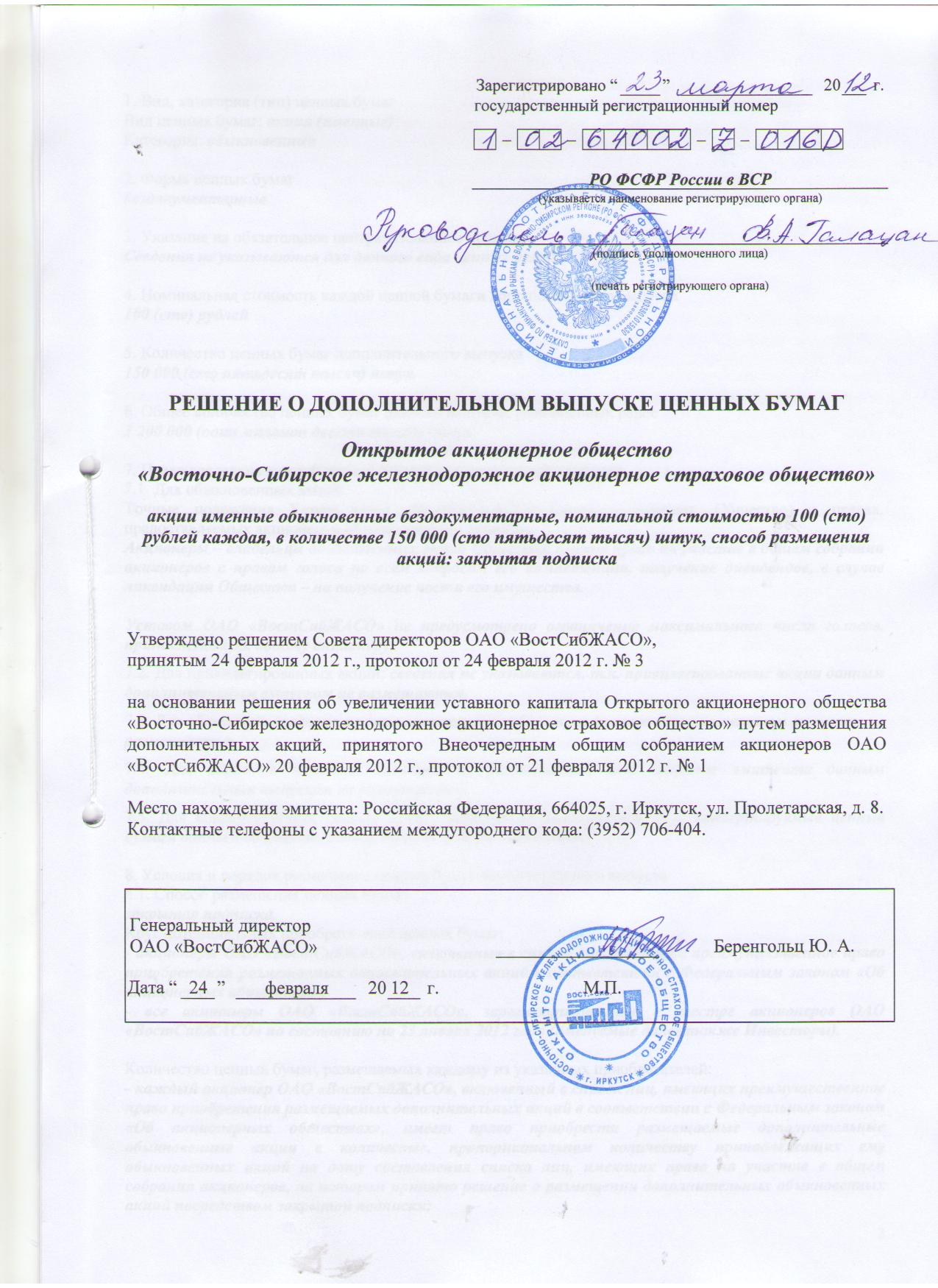 1. Вид, категория (тип) ценных бумагВид ценных бумаг: акции (именные)Категория: обыкновенные2. Форма ценных бумагбездокументарные3. Указание на обязательное централизованное хранениеСведения не указываются для данного вида ценных бумаг.4. Номинальная стоимость каждой ценной бумаги дополнительного выпуска100 (сто) рублей5. Количество ценных бумаг дополнительного выпуска150 000 (сто пятьдесят тысяч) штук. 6. Общее количество ценных бумаг данного выпуска, размещенных ранее1 200 000 (один миллион двести тысяч) штук.7. Права владельца каждой ценной бумаги дополнительного выпуска7.1. Для обыкновенных акций:Точные положения Устава ОАО «ВостСибЖАСО» (далее – Эмитент, Общество) о правах, предоставляемых акционерам обыкновенными акциями:Акционеры – владельцы обыкновенных акций Общества имеют право на участие в общем собрании акционеров с правом голоса по всем вопросам его компетенции, получение дивидендов, в случае ликвидации Общества – на получение части его имущества.Уставом ОАО «ВостСибЖАСО» не предусмотрено ограничение максимального числа голосов, принадлежащих одному акционеру.7.2. Для привилегированных акций: сведения не указываются, т.к. привилегированные акции данным дополнительным выпуском не размещаются.7.3. Для облигаций: сведения не указываются, т.к. облигации данным дополнительным выпуском не размещаются.7.4. Для опционов эмитента: сведения не указываются, т.к. опционы эмитента данным дополнительным выпуском не размещаются.7.5. Для конвертируемых ценных бумаг: сведения не указываются, т.к. конвертируемые ценные бумаги данным дополнительным выпуском не размещаются.8. Условия и порядок размещения ценных бумаг дополнительного выпуска8.1. Способ размещения ценных бумаг: закрытая подписка.Круг потенциальных приобретателей ценных бумаг:- акционеры ОАО «ВостСибЖАСО», включенные в список лиц, имеющих преимущественное право приобретения размещаемых дополнительных акций в соответствии с Федеральным законом «Об акционерных обществах»;- все акционеры ОАО «ВостСибЖАСО», зарегистрированные в реестре акционеров ОАО «ВостСибЖАСО» по состоянию на 23 января 2012 года (именуемые далее также Инвесторы).Количество ценных бумаг, размещаемых каждому из указанных приобретателей:- каждый акционер ОАО «ВостСибЖАСО», включенный в список лиц, имеющих преимущественное право приобретения размещаемых дополнительных акций в соответствии с Федеральным законом «Об акционерных обществах», имеет право приобрести размещаемые дополнительные обыкновенные акции в количестве, пропорциональном количеству принадлежащих ему обыкновенных акций на дату составления списка лиц, имеющих право на участие в общем собрании акционеров, на котором принято решение о размещении дополнительных обыкновенных  акций посредством закрытой подписки;- каждый акционер ОАО «ВостСибЖАСО», зарегистрированный в реестре акционеров ОАО «ВостСибЖАСО» по состоянию на 23 января 2012 года, имеет право приобрести 100 % размещаемых по закрытой подписке целых дополнительных обыкновенных именных акций, оставшихся неразмещенными после реализации преимущественного права приобретения размещаемых дополнительных акций акционерами ОАО «ВостСибЖАСО», имеющими такое право в соответствии с ФЗ «Об акционерных обществах». При этом количество размещаемых дополнительных акций, которое может приобрести каждый акционер, определяется в порядке очередности подачи заявлений на приобретение дополнительных акций в ОАО «ВостСибЖАСО».8.2. Срок размещения ценных бумагПорядок определения даты начала размещения ценных бумаг:Для акционеров ОАО «ВостСибЖАСО», включенных в список лиц, имеющих преимущественное право приобретения размещаемых дополнительных акций (размещение акций в порядке осуществления акционерами преимущественного права приобретения дополнительных акций) – дата направления каждому из лиц, включенных в список лиц, имеющих преимущественное право приобретения размещаемых дополнительных акций, уведомления о возможности осуществления акционерами ОАО «ВостСибЖАСО», включенными в список лиц, имеющих преимущественное право приобретения размещаемых дополнительных акций, преимущественного права приобретения размещаемых дополнительных акций.Для инвесторов – дата направления им уведомления об итогах осуществления акционерами ОАО «ВостСибЖАСО» преимущественного права приобретения размещаемых дополнительных акций.Порядок определения даты окончания размещения ценных бумаг: Для акционеров ОАО «ВостСибЖАСО», включенных в список лиц, имеющих преимущественное право приобретения размещаемых дополнительных акций (размещение акций в порядке осуществления акционерами преимущественного права приобретения дополнительных акций), – 55 (пятьдесят пятый) день с даты направления каждому из лиц, включенных в список лиц, имеющих преимущественное право приобретения размещаемых дополнительных акций, уведомления о возможности осуществления акционерами ОАО «ВостСибЖАСО», включенными в список лиц, имеющих преимущественное право приобретения размещаемых дополнительных акций, преимущественного права приобретения размещаемых дополнительных акций (последний день, когда могут быть внесены в реестр владельцев акций Эмитента приходные записи о переводе обыкновенных именных акций настоящего дополнительного выпуска с эмиссионного счета Эмитента на лицевые счета (счета депо) приобретателей в порядке осуществления преимущественного права) (дата направления уведомления является первым днем).Для инвесторов – дата внесения в реестр владельцев акций Эмитента последней приходной записи о переводе последней обыкновенной именной акции настоящего дополнительного выпуска с эмиссионного счета Эмитента на лицевой счет (счет депо) приобретателя, но не позднее 1 (Одного) года с даты государственной регистрации настоящего дополнительного выпуска ценных бумаг (в зависимости какая из дат наступит ранее).Срок размещения ценных бумаг определяется указанием на даты раскрытия какой-либо информации о дополнительном выпуске ценных бумаг.порядок раскрытия такой информации:- Уведомление акционеров, имеющих преимущественное право приобретения размещаемых дополнительных акций, о возможности осуществления ими преимущественного права приобретения размещаемых дополнительных акций осуществляется эмитентом в один день не позднее 2 (двух) месяцев с даты государственной регистрации настоящего дополнительного выпуска ценных бумаг путем направления письменного уведомления заказным письмом каждому из лиц, включенных в список лиц, имеющих преимущественное право приобретения размещаемых дополнительных акций.- уведомление инвесторов об итогах осуществления акционерами ОАО «ВостСибЖАСО» преимущественного права приобретения размещаемых дополнительных акций осуществляется эмитентом в один день не позднее 10 (десяти) рабочих дней с даты подведения итогов осуществления преимущественного права приобретения размещаемых дополнительных акций путем направления письменного уведомления заказным письмом каждому из инвесторов.8.3. Порядок размещения ценных бумагпорядок и условия заключения договоров (порядок и условия подачи и удовлетворения заявок в случае, если заключение договоров осуществляется посредством подачи и удовлетворения заявок), направленных на отчуждение ценных бумаг первым владельцам в ходе их размещения:Размещение акций акционерам, включенным в список лиц, имеющих преимущественное право приобретения размещаемых дополнительных акций, осуществляется в порядке, предусмотренном п. 8.5 настоящего Решения о дополнительном выпуске ценных бумаг Эмитента. После окончания срока размещения акций в порядке осуществления акционерами преимущественного права приобретения дополнительных акций, оставшиеся неразмещенными целые дополнительные акции размещаются инвесторам. Акции размещаются при условии их полной оплаты (деньги должны быть зачислены на расчетный счет эмитента в банке). Размещение акций включает в себя: совершение сделок, направленных на отчуждение акций их первым владельцам (приобретателям), и внесение приходных записей по лицевым счетам (счетам депо) первых владельцев (приобретателей).Решение об одобрении заключаемого в ходе размещения акций договора, в заключении которого имеется заинтересованность, должно быть принято до его  заключения  в порядке, установленном федеральными законами. Размещение акций дополнительного выпуска Инвесторам осуществляется  на основании договора купли-продажи, заключаемого в простой письменной форме путем подписания сторонами одного документа в согласованном сторонами количестве экземпляров. Для заключения договора купли-продажи акций каждый Инвестор с даты начала и не позднее 40 дней до окончания срока размещения акций, установленного для Инвесторов, может обратиться в ОАО «ВостСибЖАСО» в рабочие дни: понедельник - четверг с 08:30 до 17:30, обед с 12:00 до 13:00, пятница - с 08:30 до 16:30, обед с 12:00 до 13:00 (по иркутскому времени) по адресу: Российская Федерация, 664025, г. Иркутск, ул. Пролетарская, д. 8, с письменным заявлением о приобретении акций на имя генерального директора ОАО «ВостСибЖАСО». Заявление на приобретение акций может быть подано Инвестором лично или через своего уполномоченного представителя, имеющего доверенность, оформленную в соответствии со статьей 185 Гражданского кодекса Российской Федерации.Заявление должно быть составлено на русском языке и содержать следующие сведения: - заголовок: «Заявление на приобретение акций Открытого акционерного общества «Восточно-Сибирское железнодорожное акционерное страховое общество»; - полное фирменное наименование (наименование, фамилия имя отчество) потенциального приобретателя;- идентификационный номер налогоплательщика потенциального приобретателя; - место нахождения (место жительства) потенциального приобретателя, а также почтовый адрес; - сведения о государственной регистрации юридического лица и внесении в Единый государственный реестр юридических лиц (основной государственный регистрационный номер и/или иной регистрационный номер, если применимо, дата государственной регистрации, регистрирующий орган, номер соответствующего свидетельства); - реквизиты паспорта потенциального приобретателя;- цена приобретения и целое количество размещаемых акций, которое лицо, обязуется приобрести по указанной цене;- указание на согласие или несогласие потенциального приобретателя приобрести меньшее количество акций, в случае если указанное в заявлении количество акций превысит количество акций, оставшихся после удовлетворения ранее поданных заявлений; - сведения о номинальном держателе, если акции должны быть зачислены в реестре владельцев именных ценных бумаг эмитента на лицевой счет номинального держателя (полное фирменное наименование, основной государственный регистрационный номер, наименование органа, осуществившего государственную регистрацию, дата государственной регистрации (внесения в единый государственный реестр юридических лиц), номер счета депо потенциального приобретателя акций, номер и дата договора о счете депо, номер и дата междепозитарного договора (при наличии)); -  реквизиты банковских счетов приобретателя для возврата денежных средств,  внесенных в оплату размещаемых акций в случае признания дополнительного выпуска акций несостоявшимся или недействительным, а также в иных случаях;- предпочтительный способ получения ответа об удовлетворении/об отказе в удовлетворении заявления (вручение приобретателю лично или уполномоченному представителю, либо направление по факсу с указанием номера факса и междугороднего кода);- указание на то, что приобретатель обязуется оплатить приобретаемые акции денежными средствами, не являющими заемными и не находящимися в залоге; - обязательство приобретателя в течение 3 (трех) дней с даты оплаты акций предоставить эмитенту документ, подтверждающий, что оплата акций произведена денежными средствами, не являющими заемными и не находящимися в залоге, а также документ, содержащий расчет стоимости чистых активов приобретателя - юридического лица на дату оплаты акций;- дата подписания заявления на приобретение акций. Заявление должно быть подписано потенциальным приобретателем или его уполномоченным представителем и содержать оттиск печати (если применимо). В случае подписания заявления уполномоченным представителем приобретателя, к заявлению должен быть приложен оригинал или нотариальная копия надлежащим образом оформленной доверенности, в соответствии со статьей 185 Гражданского кодекса Российской Федерации.В случае,  если в соответствии с требованиями закона приобретение лицом, подавшим заявление, указанного в заявлении количества дополнительных акций осуществляется с предварительного согласия антимонопольного органа, лицо, подавшее заявление, обязано приложить к нему копию соответствующего заключения антимонопольного органа.Поданные заявления регистрируются Эмитентом в специальном журнале учета поступивших заявлений в день их поступления с указанием времени поступления заявления с точностью до минуты. Эмитент принимает решение об удовлетворении заявления только при условии ее поступления в установленный настоящим Решением о дополнительном выпуске ценных бумаг срок подачи заявлений.Заявления, полученные эмитентом не в установленный настоящим Решением о дополнительном выпуске ценных бумаг срок подачи заявлений, эмитентом не рассматриваются и решения по ним не принимаются, по причине нарушения условия срока подачи заявлений.Поданные заявления на приобретение акций удовлетворяются Эмитентом в полном объеме. В случае, если количество акций, которое желает приобрести потенциальный приобретатель, указанное в заявлении, превысит количество акций, оставшихся к размещению, то заявление может быть удовлетворено в количестве оставшихся к размещению акций, при наличии в заявлении согласия потенциального приобретателя приобрести меньшее количество акций, чем указанное в заявлении. В случае удовлетворения заявления в отношении всего объёма акций настоящего дополнительного выпуска удовлетворение последующих заявлений на приобретение акций не производится. Заявления на приобретение акций удовлетворяются эмитентом в порядке очередности поступления таких заявлений эмитенту. Эмитент принимает решение об удовлетворении заявления на приобретение акций в течение 2 (двух) дней с даты получения эмитентом такого заявления.Решением эмитента об удовлетворении либо об отказе в удовлетворении заявления является ответ о результатах рассмотрения заявления.Ответ о результатах рассмотрения заявления, вручается потенциальному приобретателю лично или его уполномоченному представителю либо направляется по факсу в день принятия эмитентом решения об удовлетворении либо об отказе в удовлетворении заявления. В ответе о результатах рассмотрения заявления, содержащем решение об удовлетворении заявления, должно быть указано количество акций, в отношении которого заявление удовлетворяется. В ответе о результатах рассмотрения заявления, содержащем решение об отказе в удовлетворении заявления, должны быть указаны основания для отказа в удовлетворении заявления.Датой получения приобретателем ответа о результатах рассмотрения заявления является наиболее ранняя из следующих дат:а) дата вручения Эмитентом ответа лично в руки приобретателю или его уполномоченному представителю;б) дата направления Эмитентом ответа приобретателю посредством факсимильной связи на номер факса приобретателя, указанный в заявлении, с получением Эмитентом автоматического подтверждения об отправке в такую дату.В течение 5 (пяти) дней с даты получения Инвестором ответа о результатах рассмотрения заявления, содержащем решение об удовлетворении заявления, Инвестор должен обратиться к эмитенту для заключения договора купли-продажи акций в простой письменной форме посредством подписания сторонами одного документа в согласованном сторонами количестве экземпляров.Договор купли-продажи акций может быть заключен в рабочие дни: понедельник - четверг с 08:30 до 17:30, обед с 12:00 до 13:00, пятница - с 08:30 до 16:30, обед с 12:00 до 13:00 (по иркутскому времени) по адресу: Российская Федерация, 664025, г. Иркутск, ул. Пролетарская, д. 8 либо по иному адресу и в ином режиме, которые удобны для Инвестора и Эмитента и согласованы между ними. Договор от имени эмитента подписывает Генеральный директор ОАО «ВостСибЖАСО». Лицо, уполномоченное подписать договор о приобретении акций дополнительного выпуска от имени Инвестора, должно соблюдать условия в отношении перечня и требований к документам, установленные законодательством к порядку оформления и заключения договора. В случае, если Инвестор в течение 5 (пяти) дней с даты получения им ответа о результатах рассмотрения заявления, содержащем решение об удовлетворении заявления, не обратится к эмитенту для заключения договора купли-продажи акций, то положительный результат рассмотрения заявления аннулируется и заявление считается неудовлетворенным. При этом Инвестору направляется ответ о результатах рассмотрения заявления, содержащий решение об отказе в удовлетворении заявления.Основания для отказа в удовлетворении заявления:- заявление подано лицом, которое не внесено в круг потенциальных приобретателей акций;- заявление не содержит всех сведений, которые оно должно содержать;- заявление не подписано потенциальным приобретателем;- заявление поступило от лица, заинтересованного в совершении обществом сделки, если сделка или несколько взаимосвязанных сделок являются размещением указанному лицу посредством подписки акций, составляющих более 2 процентов обыкновенных акций, ранее размещенных обществом, до принятия общим собранием акционеров решения об одобрении заключаемого в ходе размещения акций договора с данным лицом в порядке,  установленном  федеральными законами;- к заявлению не приложены все документы, указанные в настоящем Решении о дополнительном выпуске ценных бумаг;- не обращение в установленный срок инвестора к эмитенту для заключения договора купли-продажи акций.Решение об отказе в  удовлетворении заявления не препятствует повторной подаче заявления после устранения причин, послуживших основанием для отказа.Акции, в отношении которых удовлетворено заявление, должны быть полностью оплачены Инвестором в течение 14  (четырнадцати) дней с даты заключения договора купли-продажи акций. Обязательство по оплате размещаемых акций считается исполненным с момента поступления денежных средств на банковский счет эмитента, указанный в  настоящем Решении о дополнительном выпуске ценных бумаг для оплаты акций. В случае, если в течение 14  (четырнадцати) дней с даты заключения договора купли-продажи акций обязательство по оплате приобретаемых акций настоящего дополнительного выпуска не будет исполнено, Эмитент вправе в одностороннем порядке и без обращения в суд полностью отказаться от исполнения договора, в том числе отказаться от исполнения встречного обязательства по передаче акций такому приобретателю без какой-либо ответственности Эмитента. О таком отказе Эмитент сообщает потенциальному приобретателю путем направления соответствующего уведомления по факсу или по почте или вручает лично либо через его уполномоченного представителя. В этом случае Договор купли-продажи акций считается расторгнутым в день, следующий за днем окончания предусмотренного настоящим пунктом срока оплаты акций, а акции, денежные средства в оплату которых не были зачислены на счет Эмитента в надлежащий срок и надлежащим образом, остаются неразмещенными.В случае, если в течение 14  (четырнадцати) дней с даты заключения договора купли-продажи акций обязательство по оплате приобретаемых акций настоящего дополнительного выпуска будет исполнено частично, Эмитент имеет право полностью отказаться от исполнения встречного обязательства по передаче акций настоящего дополнительного выпуска приобретателю и в течение 10 (десяти) рабочих дней с даты окончания срока размещения акций настоящего дополнительного выпуска вернуть приобретателю полученные денежные средства. О таком отказе Эмитент сообщает потенциальному приобретателю путем направления соответствующего уведомления по факсу или по почте или вручает лично либо через его уполномоченного представителя. Эмитент также вправе выдать (направить) регистратору передаточное распоряжение на перевод на лицевой счет соответствующего приобретателя (номинального держателя) в реестре владельцев именных ценных бумаг Эмитента такого количества акций настоящего дополнительного выпуска, которое соответствует количеству оплаченных приобретателем акций. В этом случае договор купли-продажи акций считается измененным с момента внесения регистратором записи по лицевому счету приобретателя о зачислении оплаченного количества акций, а акции, денежные средства в оплату которых не были зачислены на счет эмитента в надлежащий срок и надлежащим образом, остаются неразмещенными. О таком изменении договора купли-продажи акций Эмитент сообщает потенциальному приобретателю путем направления соответствующего уведомления по факсу или по почте или вручает лично либо через его уполномоченного представителя.В случае, если размер денежных средств, перечисленных Эмитенту в оплату акций настоящего дополнительного выпуска, превысит размер денежных средств, которые должны быть уплачены за акции, излишне уплаченные денежные средства подлежат возврату приобретателю в безналичном порядке не позднее 10 (десяти) рабочих дней с даты окончания срока размещения акций настоящего дополнительного выпуска. Возврат денежных средств производится по банковским реквизитам, указанным в заявлении на приобретение акций. В течение 3 (трех) дней с даты оплаты акций, приобретатель должен предоставить эмитенту документ, подтверждающий, что оплата акций произведена денежными средствами, не являющими заемными и не находящимися в залоге, и документ, содержащий расчет стоимости чистых активов приобретателя - юридического лица на дату оплаты акций, а также единицу измерения, в которой произведен такой расчет. Указанный документ должен быть заверен печатью и подписью уполномоченного лица приобретателя акций.В случае, если в указанный срок обязательство по предоставлению приобретателем документа, подтверждающего, что оплата акций произведена денежными средствами, не являющими заемными и не находящимися в залоге, и документа, содержащего расчет стоимости чистых активов приобретателя - юридического лица на дату оплаты акций, не будет исполнено, эмитент вправе в одностороннем порядке и без обращения в суд полностью отказаться от исполнения договора, в том числе отказаться от исполнения встречного обязательства по передаче акций такому приобретателю без какой-либо ответственности Эмитента. О таком отказе Эмитент сообщает потенциальному приобретателю путем направления соответствующего уведомления по факсу или по почте или вручает лично либо через его уполномоченного представителя. В этом случае Договор купли-продажи акций считается расторгнутым в день, следующий за днем окончания предусмотренного настоящим пунктом срока для предоставления указанных документов, а акции остаются неразмещенными.Возврат приобретателю денег, полученных от приобретателя за акции, производится в течение 10 (десяти) рабочих дней с даты окончания срока размещения акций настоящего дополнительного выпуска.Возможность преимущественного приобретения размещаемых ценных бумаг, в том числе возможность осуществления преимущественного права приобретения ценных бумаг, предусмотренного статьями 40 и 41 Федерального закона "Об акционерных обществах":В соответствии со статьями 40 и 41 Федерального закона «Об акционерных обществах» акционеры Эмитента, голосовавшие против или не принимавшие участия в голосовании по вопросу о размещении посредством закрытой подписки дополнительных обыкновенных акций, имеют возможность осуществления преимущественного права приобретения размещаемых посредством закрытой подписки дополнительных обыкновенных акций в количестве, пропорциональном количеству принадлежащих им обыкновенных акций эмитента. Порядок осуществления преимущественного права приобретения размещаемых дополнительных акций указан в пункте 8.5 настоящего Решения о дополнительном выпуске ценных бумаг.Размещаемые ценные бумаги являются именными ценными бумагами, ведение реестра владельцев которых осуществляется регистратором.лицо, которому эмитент выдает (направляет) передаточное распоряжение, являющееся основанием для внесения приходной записи по лицевому счету или счету депо первого владельца (регистратор, депозитарий, первый владелец), и иные условия выдачи передаточного распоряжения:Операции по размещению Эмитентом дополнительных акций их приобретателям в реестре владельцев акций Эмитента осуществляются регистратором Эмитента на основании представленного Эмитентом регистратору передаточного распоряжения.При размещении ценных бумаг посредством подписки регистратор обязан:- внести в реестр информацию о дополнительном выпуске ценных бумаг;- открыть эмиссионный счет эмитента и (или) зачислить на него ценные бумаги в количестве, указанном в решении о дополнительном выпуске ценных бумаг;- открыть лицевые счета зарегистрированным лицам и посредством списания ценных бумаг с эмиссионного счета эмитента зачислить на них ценные бумаги в количестве, указанном в документах, являющихся основанием для внесения в реестр записей о приобретении ценных бумаг;- провести аннулирование неразмещенных ценных бумаг, на основании отчета об итогах дополнительного выпуска ценных бумаг;- провести сверку количества размещенных ценных бумаг с количеством ценных бумаг, зачисленных на лицевые счета зарегистрированных лиц.На дату утверждения настоящего решения о дополнительном выпуске ценных бумаг регистратором Эмитента является: Открытое акционерное общество «Реестр». Место нахождения регистратора: Российская Федерация, 119021, город Москва, Зубовская пл., д.3, стр.2. Адрес для направления регистратору почтовой корреспонденции: 129090, город Москва, Большой Балканский пер., д.20, стр.1.условия выдачи передаточного распоряжения: Эмитент составляет передаточное распоряжение только на полностью оплаченное (документально подтвержденное) целое число приобретаемых акций настоящего дополнительного выпуска не позднее 3 (трех) дней с момента получения Эмитентом последнего из следующих документов: документов от банка, подтверждающих  фактическую оплату приобретателем приобретаемых акций (о том, что деньги зачислены на расчетный счет Эмитента в банке), документа от приобретателя, подтверждающего, что оплата акций произведена денежными средствами, не являющими заемными и не находящимися в залоге, а также документа от приобретателя, содержащего расчет стоимости чистых активов приобретателя - юридического лица на дату оплаты акций, но в любом случае не позднее, чем за 13 (тринадцать) дней до даты окончания срока размещения акций.Эмитент направляет регистратору передаточное распоряжение самостоятельно не позднее 3 (трех) дней с момента составления передаточного распоряжения, и в любом случае не позднее, чем за 10 (десять) дней до даты окончания срока размещения акций. Расходы, связанные с внесением приходных записей о зачислении размещаемых ценных бумаг на лицевые счета (счета депо) их первых владельцев (приобретателей), несет первый владелец (приобретатель) таких ценных бумаг.При размещении зачисление акций на лицевые счета в реестре владельцев именных ценных бумаг ОАО «ВостСибЖАСО» осуществляется только после полной оплаты первым владельцем (приобретателем) соответствующих акций, а также после полной оплаты услуг регистратора, связанных с внесением приходных записей о зачислении размещаемых ценных бумаг на лицевые счета (счета депо) их первых владельцев (приобретателей), в размере, установленном прейскурантом регистратора, и не позднее последнего дня срока размещения  акций.Регистратор обязан отказать во внесении записей в реестр в следующих случаях:- не предоставлены все документы, необходимые для внесения записей в реестр;- предоставленные документы не содержат всей необходимой информации либо содержат информацию, не соответствующую имеющейся в документах, предоставленных регистратору;- операции по счету зарегистрированного лица, в отношении которого предоставлено распоряжение о списании ценных бумаг, блокированы;- в реестре отсутствует анкета зарегистрированного лица с образцом его подписи, документы не предоставлены лично зарегистрированным лицом, подпись на распоряжении не заверена одним из предусмотренных в Положении о ведении реестра владельцев именных ценных бумаг способов;- у регистратора есть существенные и обоснованные сомнения в подлинности незаверенной подписи на документах, когда документы не предоставлены лично зарегистрированным лицом, передающим ценные бумаги, или его уполномоченным представителем;- в реестре не содержится информация о лице, передающем ценные бумаги, и (или) о ценных бумагах, в отношении которых предоставлено распоряжение о внесении записей в реестр, и отсутствие этой информации не связано с ошибкой регистратора;- количество ценных бумаг, указанных в распоряжении или ином документе, являющимся основанием для внесения записей в реестр, превышает количество ценных бумаг, учитываемых на лицевом счете зарегистрированного лица;- стороны по сделке не оплатили или не предоставили гарантии по оплате услуг регистратора в размере, установленном прейскурантом регистратора.Первый владелец (приобретатель) размещаемых ценных бумаг должен не позднее, чем за 7 (семь) дней до даты окончания срока размещения акций полностью оплатить услуги регистратора, связанные с внесением приходных записей о зачислении размещаемых ценных бумаг на лицевые счета (счета депо) их первых владельцев (приобретателей), в размере, установленном прейскурантом регистратора, и предоставить регистратору документы, подтверждающие оплату таких услуг регистратора.Адреса, по которым первый владелец (приобретатель) размещаемых ценных бумаг может предоставить документы, подтверждающие оплату услуг регистратора:Центральный офис: 129090, Москва, Большой Балканский пер., д.20, стр.1, ст. м. «Проспект Мира» (кольцевая), «Комсомольская». Время приема: понедельник - четверг: с 9-30 до 16-30, без перерыва пятница и предпраздничные дни: с 9-30 до 13-30, без перерыва.Размещаемые ценные бумаги не являются документарными ценными бумагами с обязательным централизованным хранением.Размещаемые ценные бумаги не являются документарными ценными бумаги без обязательного централизованного хранения.Размещение ценных бумаг не предполагается осуществлять за пределами Российской Федерации, в том числе посредством размещения соответствующих иностранных ценных бумаг.Ценные бумаги не размещаются посредством подписки путем проведения торгов.Размещение ценных бумаг не осуществляется эмитентом с привлечением профессиональных участников рынка ценных бумаг, оказывающих эмитенту услуги по размещению и/или организации размещения ценных бумаг.Одновременно с размещением ценных бумаг не планируется предложить к приобретению, в том числе за пределами Российской Федерации посредством размещения соответствующих иностранных ценных бумаг, ранее размещенные (находящиеся в обращении) ценные бумаги эмитента того же вида, категории (типа).Не размещаются акционерным обществом акции путем закрытой подписки только среди всех акционеров с предоставлением указанным акционерам возможности приобретения целого числа размещаемых ценных бумаг, пропорционального количеству принадлежащих им акций соответствующей категории (типа). Ценные бумаги размещаются посредством закрытой подписки только среди акционеров акционерного общества - эмитента с предоставлением им возможности приобретения определенного (ограниченного) количества размещаемых ценных бумаг.Максимальное количество ценных бумаг, которое может быть приобретено каждым акционером:Каждый акционер ОАО «ВостСибЖАСО», зарегистрированный в реестре акционеров ОАО «ВостСибЖАСО» по состоянию на 23 января 2012 года, имеет право приобрести 100 % размещаемых по закрытой подписке целых дополнительных обыкновенных именных акций, оставшихся неразмещенными после реализации преимущественного права приобретения размещаемых дополнительных акций акционерами ОАО «ВостСибЖАСО», имеющими такое право в соответствии с ФЗ «Об акционерных обществах». При этом количество размещаемых дополнительных акций, которое может приобрести каждый акционер, определяется в порядке очередности подачи заявлений на приобретение дополнительных акций в ОАО «ВостСибЖАСО».Ценные бумаги не размещаются посредством закрытой подписки в несколько этапов, условия размещения по каждому из которых не совпадают (различаются).Эмитент и/или уполномоченное им лицо не намереваются заключать предварительные договоры, содержащие обязанность заключить в будущем основной договор, направленный на отчуждение размещаемых ценных бумаг первому владельцу, или собирать предварительные заявки на приобретение размещаемых ценных бумагЭмитент не является хозяйственным обществом, имеющим стратегическое значение для обеспечения обороны страны и безопасности государства, и заключение договоров, направленных на отчуждение ценных бумаг эмитента первым владельцам в ходе их размещения не может потребовать принятия решения о предварительном согласовании указанных договоров в соответствии с Федеральным законом "О порядке осуществления иностранных инвестиций в хозяйственные общества, имеющие стратегическое значение для обеспечения обороны страны и безопасности государства".8.4. Цена (цены) или порядок определения цены размещения ценных бумаг100 (сто) рублей за одну обыкновенную акцию для всех приобретателей, в том числе лицам, включенным в список  лиц,  имеющих преимущественное право приобретения размещаемых дополнительных акций8.5. Порядок осуществления преимущественного права приобретения размещаемых ценных бумагдата, на которую составляется список лиц, имеющих преимущественное право приобретения размещаемых ценных бумаг:на дату составления списка лиц, имеющих право на участие в общем собрании акционеров, на котором принято решение о размещении дополнительных обыкновенных  акций посредством закрытой подписки, - 23 января 2012 года.порядок уведомления лиц, имеющих преимущественное право приобретения размещаемых ценных бумаг, о возможности его осуществления:Уведомление акционеров, имеющих преимущественное право приобретения размещаемых дополнительных акций, о возможности осуществления ими преимущественного права приобретения размещаемых дополнительных акций осуществляется эмитентом в один день не позднее 2 (двух) месяцев с даты государственной регистрации настоящего дополнительного выпуска ценных бумаг путем направления письменного уведомления заказным письмом каждому из лиц, включенных в список лиц, имеющих преимущественное право приобретения размещаемых дополнительных акций.Уведомление должно содержать сведения о количестве размещаемых акций, цене их размещения (в том числе о цене их размещения при осуществлении преимущественного права приобретения), порядке определения количества ценных бумаг, которое вправе приобрести каждое лицо, имеющее преимущественное право их приобретения, порядке, в котором заявления таких лиц о приобретении акций, должны быть поданы в общество, и сроке, в течение которого такие заявления должны поступить в общество (срок действия преимущественного права).порядок осуществления преимущественного права приобретения размещаемых ценных бумаг, в том числе срок действия указанного преимущественного права:В соответствии со статьей 40 Федерального закона «Об акционерных обществах» акционеры общества, голосовавшие против или не принимавшие участия в голосовании по вопросу о размещении посредством закрытой подписки дополнительных обыкновенных акций, имеют преимущественное право приобретения дополнительных обыкновенных акций, размещаемых посредством закрытой подписки, в количестве, пропорциональном количеству принадлежащих им обыкновенных акций на дату составления списка лиц, имеющих право на участие в общем собрании акционеров, на котором принято решение о размещении дополнительных обыкновенных  акций посредством закрытой подписки. Акционеры, включенные в список лиц, имеющих преимущественное право приобретения размещаемых дополнительных акций, вправе полностью или частично осуществить свое преимущественное право приобретения дополнительных акций, размещаемых посредством закрытой подписки, путем подачи по почте заказным письмом по адресу: 664025, г. Иркутск, ул. Некрасова, д. 1, а/я 257, либо лично под роспись в Общество в рабочие дни: понедельник - четверг с 08:30 до 17:30, обед с 12:00 до 13:00, пятница - с 08:30 до 16:30, обед с 12:00 до 13:00 (по иркутскому времени) по адресу: Российская Федерация, 664025, г. Иркутск, ул. Пролетарская, д. 8, на имя генерального директора ОАО «ВостСибЖАСО» письменного заявления о приобретении акций,  документа об оплате приобретаемых акций, документа, подтверждающего, что оплата акций произведена денежными средствами, не являющими заемными и не находящимися в залоге, документа, содержащего расчет стоимости чистых активов приобретателя - юридического лица на дату оплаты акций, а также единицу измерения, в которой произведен такой расчет (указанный документ должен быть заверен печатью и подписью уполномоченного лица приобретателя акций).Такие заявления с приложенными документом об  оплате приобретаемых акций, документом, подтверждающим, что оплата акций произведена денежными средствами, не являющими заемными и не находящимися в залоге, и документом, содержащим расчет стоимости чистых активов приобретателя - юридического лица, должны поступить в общество в течение 45 (сорока пяти) дней с даты направления каждому из лиц, включенных в список лиц, имеющих преимущественное право приобретения размещаемых дополнительных акций, уведомления о возможности осуществления акционерами ОАО «ВостСибЖАСО», включенными в список лиц, имеющих преимущественное право приобретения размещаемых дополнительных акций, преимущественного права приобретения размещаемых дополнительных акций (дата направления уведомления является первым днем). Заявление должно содержать: - заголовок: «Заявление о приобретении акций Открытого акционерного общества «Восточно-Сибирское железнодорожное акционерное страховое общество» в порядке осуществления преимущественного права»; - фамилия имя отчество (полное фирменное наименование) лица, имеющего преимущественное право приобретения акций, - указание места нахождения (места жительства) лица, имеющего преимущественное право приобретения акций, - количество приобретаемых акций лицом, имеющим преимущественное право приобретения акций.Заявление, по желанию лица, имеющего преимущественное право приобретения акций, также может дополнительно содержать и иные сведения, например, ИНН, ОГРН, реквизиты расчетного счета для возврата денежных средств, контактный телефон, факс, почтовый адрес и т.д.Заявление должно быть подписано потенциальным приобретателем или его уполномоченным представителем и содержать оттиск печати (если применимо). В случае подписания заявления уполномоченным представителем приобретателя, к заявлению должен быть приложен оригинал или нотариальная копия надлежащим образом оформленной доверенности, в соответствии со статьей 185 Гражданского кодекса Российской Федерации.Заявление не подлежит удовлетворению при наличии одного из следующих условий:- если заявление о приобретении дополнительных акций с приложенными документом об  оплате приобретаемых акций, документом, подтверждающим, что оплата акций произведена денежными средствами, не являющими заемными и не находящимися в залоге, и документом, содержащим расчет стоимости чистых активов приобретателя - юридического лица, поступает в адрес эмитента не в течение 45 (сорока пяти) дней с даты направления уведомления о возможности осуществления акционерами ОАО «ВостСибЖАСО», включенными в список лиц, имеющих преимущественное право приобретения размещаемых дополнительных акций, преимущественного права приобретения размещаемых дополнительных акций (дата направления уведомления является первым днем);- если заявление о приобретении дополнительных акций с приложенными документом об  оплате приобретаемых акций, документом, подтверждающим, что оплата акций произведена денежными средствами, не являющими заемными и не находящимися в залоге, и документом, содержащим расчет стоимости чистых активов приобретателя - юридического лица, поступает в адрес эмитента в течение 45 (сорока пяти) дней с даты направления уведомления о возможности осуществления акционерами ОАО «ВостСибЖАСО», включенными в список лиц, имеющих преимущественное право приобретения размещаемых дополнительных акций, преимущественного права приобретения размещаемых дополнительных акций, а фактическая оплата приобретаемых акций при безналичной форме расчетов (зачисление денег на расчетный счет Эмитента в банке) осуществлена после истечения 45 (сорока пяти) дней с даты направления уведомления о возможности осуществления акционерами ОАО «ВостСибЖАСО», включенными в список лиц, имеющих преимущественное право приобретения размещаемых дополнительных акций, преимущественного права приобретения размещаемых дополнительных акций (дата направления уведомления является первым днем);- если заявление не соответствует указанным выше требованиям;- если не приложен документ об оплате приобретаемых акций;- если не приложен документ, подтверждающий, что оплата акций произведена денежными средствами, не являющими заемными и не находящимися в залоге;- если не приложен документ, содержащий расчет стоимости чистых активов приобретателя - юридического лица на дату оплаты акций;- если не приложена доверенность (если документы  подписывает представитель акционера).В случае, если в заявлении указано большее количество акций, которые акционер имеет право приобрести в результате реализации преимущественного права, и акционером фактически оплачено большее количество акций, которые акционер имеет право приобрести, то заявление удовлетворяется частично и акционеру размещается только то количество акций, которые он вправе приобрести. В случае, если в заявлении указано количество акций большее, чем фактически оплаченное, то заявление удовлетворяется частично и акционеру размещается только то количество акций, которое фактически оплачено, но не свыше количества обыкновенных именных акций дополнительного выпуска, которое может приобрести акционер при осуществлении преимущественного права. В случае, если в заявлении указано количество акций меньшее, чем фактически оплаченное, то заявление удовлетворяется частично и акционеру размещается только то количество акций, которое указано в заявлении, но не свыше количества обыкновенных именных акций дополнительного выпуска, которое может приобрести акционер при осуществлении преимущественного права. Денежные средства, полученные обществом за акции в количестве, превышающем количество акций, которое вправе приобрести акционер, возвращаются ему путем перечисления на указанный им счет в банке в течение 10 (десяти) рабочих дней после подведения итогов осуществления акционерами преимущественного права приобретения размещаемых дополнительных акций. О принятом эмитентом решении об отказе в удовлетворении заявления или частичном удовлетворении заявления сообщается эмитентом путем вручения приобретателю лично или его уполномоченному представителю, либо путем отправки по факсу или по почте письменного ответа с указанием оснований для отказа в удовлетворении заявления или частичного удовлетворения заявления, не позднее 5 (пяти) дней после подачи заявления. О принятом решении Эмитент вправе дополнительно проинформировать приобретателя телефонограммой, если номер контактного телефона  указан приобретателем в заявлении.Заявление удовлетворяется, в случае отсутствия условий для отказа в его удовлетворении, путем составления эмитентом передаточного распоряжения.О принятом эмитентом решении об удовлетворении заявления сообщается эмитентом путем вручения приобретателю лично или его уполномоченному представителю, либо путем отправки по факсу или по почте письменного ответа с указанием количества акций, в отношении которого заявление удовлетворяется, в день составления передаточного распоряжения.Договор, на основании которого осуществляется размещение дополнительных акций лицу, реализующему преимущественное право их приобретения, считается заключенным с момента составления эмитентом передаточного распоряжения. При этом количество размещаемых дополнительных акций акционеру, указанное в передаточном распоряжении, будет считаться согласованным.По желанию приобретателя с ним может быть заключен отдельный договор купли-продажи акций в согласованном сторонами количестве экземпляров.Эмитент составляет передаточное распоряжение в день получения эмитентом последнего из следующих документов: от приобретателя - заявления о приобретении акций с приложенными документом об  оплате приобретаемых акций, документом, подтверждающим, что оплата акций произведена денежными средствами, не являющими заемными и не находящимися в залоге, и документом, содержащим расчет стоимости чистых активов приобретателя - юридического лица, от банка - документов, подтверждающих фактическую оплату акций (дату зачисления денег на расчетный счет Эмитента в банке), но в любом случае не позднее 45 (сорока пяти) дней с даты направления уведомления о возможности осуществления акционерами ОАО «ВостСибЖАСО», включенными в список лиц, имеющих преимущественное право приобретения размещаемых дополнительных акций, преимущественного права приобретения размещаемых дополнительных акций.Эмитент направляет регистратору передаточное распоряжение самостоятельно не позднее 3 (трех) дней с даты составления передаточного распоряжения, но в любом случае не позднее, чем за 7 (семь) дней до даты окончания срока размещения акций в порядке осуществления акционерами преимущественного права приобретения дополнительных акций. Расходы, связанные с внесением приходных записей о зачислении размещаемых ценных бумаг на лицевые счета (счета депо) их первых владельцев (приобретателей), несет первый владелец (приобретатель) таких ценных бумаг.Первый владелец (приобретатель) размещаемых ценных бумаг должен не позднее, чем за 7 (семь) дней до даты окончания срока размещения акций в порядке осуществления акционерами преимущественного права приобретения дополнительных акций полностью оплатить услуги регистратора, связанные с внесением приходных записей о зачислении размещаемых ценных бумаг на лицевые счета (счета депо) их первых владельцев (приобретателей), в размере, установленном прейскурантом регистратора, и предоставить регистратору документы, подтверждающие оплату таких услуг регистратора.Адреса, по которым первый владелец (приобретатель) размещаемых ценных бумаг может предоставить документы, подтверждающие оплату услуг регистратора:Центральный офис: 129090, Москва, Большой Балканский пер., д.20, стр.1, ст. м. «Проспект Мира» (кольцевая), «Комсомольская». Время приема: понедельник - четверг: с 9-30 до 16-30, без перерыва пятница и предпраздничные дни: с 9-30 до 13-30, без перерыва.При размещении зачисление акций на лицевые счета в реестре владельцев именных ценных бумаг ОАО «ВостСибЖАСО» осуществляется только после  полной  оплаты  соответствующих акций, а также после полной оплаты услуг регистратора, связанных с внесением приходных записей о зачислении размещаемых ценных бумаг на лицевые счета (счета депо) их первых владельцев (приобретателей), в размере, установленном прейскурантом регистратора, и не позднее последнего дня срока размещения акций в порядке осуществления акционерами преимущественного права приобретения дополнительных акций.Количество обыкновенных именных акций дополнительного выпуска, которое может приобрести акционер при осуществлении преимущественного права (Х), определяется по формуле:Х = Y * 150 000/1 200 000,где 150 000 – количество размещаемых обыкновенных акций настоящего дополнительного выпуска;1 200 000 – общее количество обыкновенных акций ОАО «ВостСибЖАСО» данного выпуска, размещенных ранее; Y - количество обыкновенных акций ОАО «ВостСибЖАСО» данного выпуска, размещенных ранее, принадлежащих акционеру по данным реестра акционеров на дату составления списка лиц, имеющих право на участие в общем собрании акционеров, на котором принято решение о размещении дополнительных обыкновенных  акций посредством закрытой подписки (на 23 января 2012 года).В случае, если величина Х в результате расчета будет равна дробному числу, то акционер вправе приобрести часть размещаемой дополнительной обыкновенной акции (дробную акцию), соответствующую дробной части образовавшегося числа.срок действия преимущественного права: 45 дней с момента направления каждому из лиц, включенных в список лиц, имеющих преимущественное право приобретения размещаемых дополнительных акций, уведомления о возможности осуществления акционерами ОАО «ВостСибЖАСО», включенными в список лиц, имеющих преимущественное право приобретения размещаемых дополнительных акций, преимущественного права приобретения размещаемых дополнительных акций (дата направления уведомления является первым днем).До окончания срока действия преимущественного права приобретения размещаемых ценных бумаг размещение ценных бумаг иначе как посредством осуществления указанного преимущественного права не допускается.порядок подведения итогов осуществления преимущественного права приобретения размещаемых ценных бумаг:Не позднее 5 (пяти) дней с даты истечения срока размещения акций в порядке осуществления акционерами преимущественного права приобретения дополнительных акций, Генеральный директор ОАО «ВостСибЖАСО» подводит итоги осуществления акционерами преимущественного права приобретения размещаемых дополнительных акций, путем определения количества дополнительных акций, размещенных в результате осуществления акционерами преимущественного права их приобретения, и определения количества целых дополнительных обыкновенных акций, оставшихся неразмещенными, для приобретения инвесторами.порядок раскрытия информации об итогах осуществления преимущественного права приобретения размещаемых ценных бумаг:Раскрытие информации об итогах осуществления преимущественного права приобретения размещаемых акций осуществляется эмитентом в один день не позднее 10 (десяти) рабочих дней с даты подведения итогов осуществления преимущественного права приобретения размещаемых дополнительных акций путем направления письменного уведомления об итогах осуществления акционерами ОАО «ВостСибЖАСО» преимущественного права приобретения размещаемых дополнительных акций заказным письмом каждому из инвесторов.Уведомление должно содержать сведения о количестве дополнительных акций, размещенных в результате осуществления акционерами преимущественного права их приобретения, и количестве целых дополнительных обыкновенных акций, оставшихся неразмещенными для приобретения инвесторами.8.6. Условия и порядок оплаты ценных бумагФорма оплаты дополнительных акций: деньгами в валюте РФ.Форма расчетов: безналичная.Банковские реквизиты счетов, на которые должны перечисляться денежные средства, поступающие в оплату ценных бумаг при безналичной форме расчетов:Полное фирменное наименование кредитной организации: Открытое акционерное общество «Восточно-Сибирский транспортный коммерческий банк».Сокращенное фирменное наименование кредитной организации: ОАО «ВостСибтранскомбанк».Место нахождения кредитной организации: 664025, г. Иркутск, ул. Бурлова, 2.Банковские реквизиты счетов:расчетный счет: 40701810000001050501,корреспондентский счет: 30101810700000000849,БИК: 042520849.Оплата ценных бумаг неденежными средствами не предусмотрена.Оплата дополнительных акций путем зачета денежных требований к акционерному обществу - эмитенту не предусмотрена.Оплата акций эмитента – страховой организации заемными средствами и находящимся в залоге имуществом не допускается.Срок оплаты акций:Акционеры, включенные в список лиц, имеющих преимущественное право приобретения размещаемых дополнительных акций, оплачивают акции до подачи эмитенту Заявления о приобретении акций Открытого акционерного общества «Восточно-Сибирское железнодорожное акционерное страховое общество» в порядке осуществления преимущественного права.Акционеры, приобретающие акции не в порядке осуществления преимущественного права, должны полностью оплатить акции, в отношении которых удовлетворено заявление, в течение 14  (четырнадцати) дней с даты заключения договора купли-продажи акций. Обязательство по оплате размещаемых акций считается исполненным с момента поступления денежных средств на банковский счет эмитента, указанный в настоящем Решении о дополнительном выпуске ценных бумаг для оплаты акций. Условия и порядок оплаты услуг регистратора:Форма оплаты: деньгами в валюте РФ.Форма расчетов: безналичная.Банковские реквизиты счетов, на которые должны перечисляться денежные средства, поступающие в оплату услуг регистратора при безналичной форме расчетов:Полное фирменное наименование кредитной организации: Акционерный Коммерческий Банк «Московский Банк Реконструкции и Развития» (открытое акционерное общество).Сокращенное фирменное наименование кредитной организации: АКБ «МБРР» (ОАО).Место нахождения кредитной организации: 115035, г. Москва, ул. Садовническая, д. 75.Банковские реквизиты счетов:расчетный счет: 40701810400000000130,корреспондентский счет: 30101810600000000232,БИК: 044525232.8.7. Доля, при неразмещении которой дополнительный выпуск ценных бумаг считается несостоявшимся, а также порядок возврата средств, переданных в оплату ценных бумаг дополнительного выпуска, в случае признания его несостоявшимсяСведения не указываются т.к. доля, при неразмещении которой дополнительный выпуск акций считается несостоявшимся, решением о размещении акций не установлена. 9. Условия погашения и выплаты доходов по облигациям9.1. Форма погашения облигацийСведения не указываются, т.к. облигации данным дополнительным выпуском не размещаются.9.2. Порядок и условия погашения облигаций, включая срок погашенияСведения не указываются, т.к. облигации данным дополнительным выпуском не размещаются.9.3. Порядок определения дохода, выплачиваемого по каждой облигацииСведения не указываются, т.к. облигации данным дополнительным выпуском не размещаются.9.4. Порядок и срок выплаты дохода по облигациям, включая порядок и срок выплаты каждого купонаСведения не указываются, т.к. облигации данным дополнительным выпуском не размещаются.9.5. Возможность и условия досрочного погашения облигацийСведения не указываются, т.к. облигации данным дополнительным выпуском не размещаются.9.6. Сведения о платежных агентах по облигациямСведения не указываются, т.к. облигации данным дополнительным выпуском не размещаются.9.7. Сведения о действиях владельцев облигаций и порядке раскрытия информации в случае дефолта по облигациямСведения не указываются, т.к. облигации данным дополнительным выпуском не размещаются.10. Сведения о приобретении облигацийСведения не указываются, т.к. облигации данным дополнительным выпуском не размещаются.11. Порядок раскрытия эмитентом информации о дополнительном выпуске ценных бумагПорядок раскрытия информации о дополнительном выпуске ценных бумаг в соответствии с законодательством Российской Федерации, Стандартами и иными нормативными правовыми актами федерального органа исполнительной власти по рынку ценных бумаг.Уведомление акционеров, имеющих преимущественное право приобретения размещаемых дополнительных акций, о возможности осуществления ими преимущественного права приобретения размещаемых дополнительных акций осуществляется эмитентом в один день не позднее 2 (двух) месяцев с даты государственной регистрации настоящего дополнительного выпуска ценных бумаг путем направления письменного уведомления заказным письмом каждому из лиц, включенных в список лиц, имеющих преимущественное право приобретения размещаемых дополнительных акций.Уведомление должно содержать сведения о количестве размещаемых акций, цене их размещения (в том числе о цене их размещения при осуществлении преимущественного права приобретения), порядке определения количества ценных бумаг, которое вправе приобрести каждое лицо, имеющее преимущественное право их приобретения, порядке, в котором заявления таких лиц о приобретении акций, должны быть поданы в общество, и сроке, в течение которого такие заявления должны поступить в общество (срок действия преимущественного права)Раскрытие информации об итогах осуществления преимущественного права приобретения размещаемых акций осуществляется эмитентом в один день не позднее 10 (десяти) рабочих дней с даты подведения итогов осуществления преимущественного права приобретения размещаемых дополнительных акций путем направления письменного уведомления об итогах осуществления акционерами ОАО «ВостСибЖАСО» преимущественного права приобретения размещаемых дополнительных акций заказным письмом каждому из инвесторов.Уведомление должно содержать сведения о количестве дополнительных акций, размещенных в результате осуществления акционерами преимущественного права их приобретения, и количестве целых дополнительных обыкновенных акций, оставшихся неразмещенными для приобретения инвесторами.Иной порядок раскрытия информации о дополнительном выпуске ценных бумаг в соответствии с законодательством Российской Федерации  и иными нормативными правовыми актами федерального органа исполнительной власти по рынку ценных бумаг не установлен.Государственная регистрация дополнительного выпуска ценных бумаг не сопровождается регистрацией проспекта ценных бумаг.Информация не раскрывается путем опубликования в периодическом печатном издании (изданиях).Информация о дополнительном выпуске ценных бумаг не раскрывается путем опубликования на странице в сети Интернет.Эмитент на дату утверждения настоящего решения о дополнительном выпуске ценных бумаг не обязан раскрывать информацию в форме ежеквартального отчета и сообщений о существенных фактах (событиях, действиях), затрагивающих его финансово-хозяйственную деятельность.Эмитент и/или регистратор, осуществляющий ведение реестра владельцев именных ценных бумаг эмитента, по требованию заинтересованного лица обязан предоставить ему копию настоящего решения о дополнительном выпуске ценных бумаг за плату, не превышающую затраты на ее изготовление.12. Сведения об обеспечении исполнения обязательств по облигациям выпуска (дополнительного выпуска)12.1. Сведения о лице, предоставляющем обеспечение исполнения обязательств по облигациямСведения не указываются, т.к. облигации данным дополнительным выпуском не размещаются.12.2. Условия обеспечения исполнения обязательств по облигациямСведения не указываются, т.к. облигации данным дополнительным выпуском не размещаются.13. Обязательство эмитента обеспечить права владельцев ценных бумаг при соблюдении ими установленного законодательством Российской Федерации порядка осуществления этих правОткрытое акционерное общество «Восточно-Сибирское железнодорожное акционерное страховое общество» обязуется обеспечить права владельцев ценных бумаг при соблюдении ими установленного законодательством Российской Федерации порядка осуществления этих прав.14. Обязательство лиц, предоставивших обеспечение по облигациям, обеспечить исполнение обязательств эмитента перед владельцами облигаций в случае отказа эмитента от исполнения обязательств либо просрочки исполнения соответствующих обязательств по облигациям в соответствии с условиями предоставляемого обеспеченияСведения не указываются, т.к. облигации данным дополнительным выпуском не размещаются.15. Иные сведения, предусмотренные СтандартамиСведения не указываются, т.к. иных сведений, предусмотренных Стандартами, не имеется.